Муниципальное бюджетное образовательное учреждениеМежшкольный учебный комбинат г.БавлыБавлинского муниципального районаРеспублики ТатарстанРАБОЧАЯ  ПРОГРАММА «Основы микробиологии, санитарии и гигиены в пищевом производстве»по профессии ПОВАРкод 16675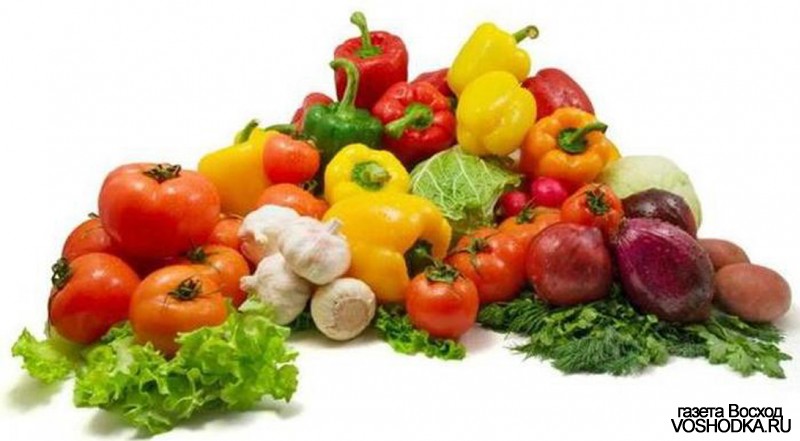 Бавлы, 2015 годаРабочая программа учебной дисциплины разработана на основе примерной программы учебной дисциплины  «Основы микробиологии,  санитарии и гигиены  в пищевом производстве».Разработала: Куликова Светлана Ивановна – преподаватель МБОУ МУК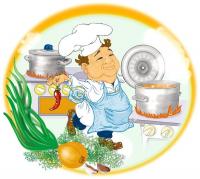 Пояснительная записка         Настоящая программа учебной дисциплины «Основы микробиологии,  санитарии и гигиены в пищевом производстве»  предназначена для подготовки учащихся 10-11 классов, неработающего населения по профессии «Повар», код 16675.     При составлении рабочей учебной программы учебной дисциплины «Основы микробиологии,  санитарии и гигиены в пищевом производстве» за основу взят федеральный государственный образовательный стандарт начального профессионального образования по профессии 260807.01 «Повар, кондитер», Закон об образовании, общероссийский классификатор рабочих профессий, должностей, служащих и тарифных разрядов, Единый тарифно-квалификационный справочник работ и рабочих профессий.    В  рабочую  учебную программу профессионального модуля  входят:- пояснительная записка,- паспорт рабочей учебной программы профессионального модуля, - структура  и содержание    учебной дисциплины, - контроль и оценка результатов освоения учебной дисциплины.      Освоение рабочей учебной программы учебной дисциплины «Основы микробиологии,  санитарии и гигиены в пищевом производстве» предусмотрено   параллельно с общеобразовательными предметами: «Математика», «Биология», «Химия», «Физика»; общепрофессиональными дисциплинами: «Физиологии питания с основами товароведения продовольственных товаров», «Техническое оснащение и организация рабочего места», профессионального  модуля «Приготовление блюд и кулинарных изделий».   Реализация учебной дисциплины «Основы микробиологии,  санитарии и гигиены в пищевом производстве» осуществляется в учебном кабинете «Кулинария», который обеспечен: - учебно-методической документацией, комплектами наглядных пособий, муляжами по учебной дисциплине «Основы микробиологии,  санитарии и гигиены в пищевом производстве», компьютером, проектором.    На освоение рабочей учебной программы учебной дисциплины «Основы микробиологии,  санитарии и гигиены в пищевом производстве» предусмотрено:максимальной учебной нагрузки обучающегося -  16  часов, включая:обязательной аудиторной учебной нагрузки обучающегося -   8 часов; самостоятельной работы обучающегося -   8  часов;    Учебная дисциплина «Основы микробиологии,  санитарии и гигиены в пищевом производстве» изучает: основные группы микроорганизмов; основные пищевые инфекции и пищевые отравления; возможные источники микробиологического загрязнения в пищевом производстве; санитарно-технологические требования к помещениям, оборудованию, одежде; правила личной гигиены работников пищевых производств;  классификацию моющих средств, правила их применения, условия и сроки их  хранения; правила проведения дезинфекции, дезинсекции, дератизации.      На занятиях обучающиеся знакомятся с правилами  личной гигиены и санитарными требованиями при приготовлении  пищи; с правилами санитарной обработки оборудования и инвентаря; с технологией приготовления  растворов дезинфицирующих и моющих средств; с простейшими микробиологическими исследованиями.      После изучения тем по учебной дисциплине «Основы микробиологии,  санитарии и гигиены в пищевом производстве» предусмотрен дифференцированный  зачет.ПАСПОРТ  ПРОГРАММЫ УЧЕБНОЙ ДИСЦИПЛИНЫОсновы микробиологии, санитарии и гигиеныв пищевом производстве.1.1. Область применения программы    Рабочая программа учебной дисциплины является частью профессиональной образовательной программы профессиональной подготовки учащихся по рабочей профессии 16675, повар1.2. Место учебной дисциплины в структуре основной профессиональной образовательной программы:  дисциплина входит в общепрофессиональный цикл. 1.3. Цели и задачи учебной дисциплины – требования к результатам освоения дисциплины.В результате освоения учебной дисциплины обучающийся должен  уметь:- соблюдать правила личной гигиены и санитарные требования при приготовлении    пищи;- производить санитарную обработку оборудования и инвентаря;- готовить растворы дезинфицирующих и моющих средств;- выполнять простейшие микробиологические исследования и давать оценку   полученных результатов.         В результате освоения учебной дисциплины обучающийся должен знать: - основные группы микроорганизмов;- основные пищевые инфекции и пищевые отравления;- возможные источники микробиологического загрязнения в пищевом производстве;- санитарно-технологические требования к помещениям, оборудованию, одежде;- правила личной гигиены работников пищевых производств;- классификацию моющих средств, правила их применения, условия и сроки их  хранения;- правила проведения дезинфекции, дезинсекции, дератизации.1.4. Рекомендуемое количество часов на освоение  программы учебной дисциплины:максимальной учебной нагрузки обучающегося -  16  часов, включая:обязательной аудиторной учебной нагрузки обучающегося -   8 часов; самостоятельной работы обучающегося -   8  часов.СТРУКТУРА  И СОДЕРЖАНИЕ УЧЕБНОЙ ДИСЦИПЛИНЫ.Объем учебной дисциплины и вида учебной работы2.2 Тематический план и содержание учебной дисциплины «Основы микробиологии, санитарии и гигиены в пищевом производстве».Для характеристики уровня освоения учебного материала используются следующие обозначения:1. – ознакомительный (узнавание ранее изученных объектов, свойств); 2. – репродуктивный (выполнение деятельности по образцу, инструкции или под руководством)3. – продуктивный (планирование и самостоятельное выполнение деятельности, решение проблемных задач3. УСЛОВИЯ РЕАЛИЗАЦИИ  УЧЕБНОЙ ДИСЦИПЛИНЫ3.1 Требование к минимальному материально-техническому обеспечению	Реализация профессионального модуля предполагает наличие учебного кабинета «Кулинария»  Оборудование учебного кабинета:- посадочные  места  по наличию обучающихся; - рабочее место преподавателя;- комплект учебно-наглядных пособий;- комплект учебно-методической документации.Технические средства обучения  - компьютер - проектор.3.2 Информационное обеспечение обученияПеречень рекомендуемых учебных изданий, Интернет-ресурсов, дополнительной литературыОсновные источники:1. Матюхина З.П., «Основы физиологии питания, санитарии и гигиены», - М: ПрофОбрИздат, 2001г.2.  Матюхина З.П., «Основы физиологии питания, гигиены и санитарии» - М: «Академия», 2010г.3. Лутошкина Г.А. Гигиена и санитария общественного питания. – м.; Академия, 2010г.Дополнительные источники:«Охрана труда в торговле, в общественном питании» Д.Ф. Фатыхов, М: Изд-Центр «Академия», 2000г.Качурина Т.А. «Основы физиологии питания, санитарии и гигиены», рабочая тетрадь. –М.; «Академия», 2009г.3. интернет - ресурсы.http://4vkusa.ruwww.good-cook.ruwww.povara.ruhttp://www.piatto.ru/http://www.cook-alliance.ru/http://www.webfoods.ru/http://d000.ruhttp://www.edatoday.ruhttp://www.eda-info.ruhttp://eda-server.ru/4.КОНТРОЛЬ И ОЦЕНКА РЕЗУЛЬТАТОВ ОСВОЕНИЯ УЧЕБНОЙ ДИСЦИПЛИНЫ.Контроль и оценка результатов освоения учебной дисциплины осуществляется преподавателем в процессе проведения тестирования, а также выполнения обучающимися индивидуальных заданий.Оценка индивидуальных образовательных достижений по результатам текущего контроля производится в соответствии с универсальной шкалой (таблица).Вид учебной  работыКоличество часовМаксимальная учебная нагрузка (всего)16Обязательная аудиторная учебная нагрузка (всего)8Самостоятельная работа обучающегося (всего)в том числе:-написание опорных конспектов;- написание творческих работ (рефератов, докладов, сообщений);-работа с источниками информации;-выполнение индивидуальных заданий;-соблюдение  правил личной гигиены и санитарных требований при приготовлении пищи;-соблюдение санитарных требований к производственным помещениям, пищевой промышленности;- проведение санитарной обработки оборудования и инвентаря.8Дифференцированный зачетНаименование разделов и темСодержание учебного материала, лабораторные работы и практические занятия, самостоятельная работа обучающихся Объем часовУровень освоения1234Раздел  1. Основы микробиологии (10 класс)312Тема 1.1.  Понятие о  микроорганизмах.Содержание учебного материала:Понятие  о микробах. Краткие сведения о развитии науки микробиологии. Распространение микробов в природе: почве, воде, воздухе. Классификация микробов: бактерии, дрожжи, грибы, вирусы их величина. Форма, строение, размножение, спорообразование.Питание микробов. Пищевые продукты как питательная среда.112Тема 1.1.  Понятие о  микроорганизмах.Тестовые задания  по теме «Основы микробиологии» Тема 1.1.  Понятие о  микроорганизмах.Самостоятельная работа обучающегосяПодготовка сообщения «Практическое применение микробиологии» Подготовка реферата по теме «Учение А. Левенгука, Л. Пастера. Творческий вклад в микробиологию русских ученых»3Тема 1.2  Пищевые инфекции,  пищевые отравления и глистные заболеваниеСодержание учебного материала:Пищевые инфекцииПонятие инфекция. Источники микробиологического загрязнения в пищевом производстве. Возбудители  пищевых инфекций.Пищевые отравленияВозбудители  пищевых отравлений. Возможные источники микробиологического загрязнения в пищевом производстве.1222Тема 1.2  Пищевые инфекции,  пищевые отравления и глистные заболеваниеТестовые задания  по теме «Пищевые инфекции и пищевые отравления» 1Тема 1.2  Пищевые инфекции,  пищевые отравления и глистные заболеваниеСамостоятельная работа обучающегося Составление опорного конспекта по теме 1.2.Подготовка реферата «Причины заражения пищевых продуктов и их последствия»13Раздел 2.Основы  санитария и гигиены(11 класс)5Тема 2.1.  Санитарно-технологические требования на предприятиях общественного питанияСодержание учебного материала:Правила личной гигиены работников пищевого производства.Санитарно-эпидемиологические требования к помещениям, оборудованию, инвентарю, одежде персонала на предприятий общественного питания.Санитарные требования к инвентарю и инструментам; маркировка, мытье, дезинфицирование и хранение инвентаря и инструментов.Санитарные требования к посуде, таре; материалы для ее изготовления, емкость, маркировка, мытье, дезинфицирование, хранение. Санитарные требования к транспортировке и хранению пищевых продуктов.22222Тема 2.1.  Санитарно-технологические требования на предприятиях общественного питанияТестовые задания  по теме «Санитарно-гигиенический режим и контроль пищевого производства».Тема 2.1.  Санитарно-технологические требования на предприятиях общественного питания Самостоятельная работа обучающегосяСоставление опорного конспекта по теме 2.1.Самостоятельное изучение темы «Санитарный режим работников на производстве».3Тема 2.2.Санитарные требования к кулинарной обработке пищевых продуктов и процессу приготовления блюдСодержание учебного материала:Санитарно-гигиеническое и физиологическое значение кулинарной обработки продуктов; факторы, влияющие на качество готовой кулинарной и кондитерской продукции.Санитарные требования к рабочему месту. Санитарные требования к механической кулинарной обработке продуктов. Санитарные требования к тепловой кулинарной обработке продуктов, процессу приготовления блюд и кондитерских изделий.Физиологическое и эпидемиологическое значение тепловой обработки, соблюдение температурных режимов и сроков тепловой обработки продуктов.Санитарные правила приготовления скоропортящихся блюд, кулинарных и кондитерских изделий.Санитарные требования к реализации готовой продукции.122222Тема 2.2.Санитарные требования к кулинарной обработке пищевых продуктов и процессу приготовления блюдСамостоятельная работа обучающегося Составление опорного конспекта по теме 2.2.Тема 2.3.Дезинфекция, моющие и дезинфицирующие средства. Дезинсекция и дератизацияСодержание учебного материала: Правила проведения дезинфекции.Характеристика моющих и дезинфицирующих средств, правила их применения, условия и сроки хранения.Правила проведения дезинсекции и дератизации.12Самостоятельная работа обучающегося Составление опорного конспекта по теме 2.3.3Дифференцированный зачет  (в виде тестовых заданий)Дифференцированный зачет  (в виде тестовых заданий)1Самостоятельная работа при изучении раздела.Самостоятельная работа при изучении раздела.83Примерная тематика внеаудиторной самостоятельной работы- соблюдение  правил личной гигиены и санитарных требований при приготовлении пищи;-соблюдение санитарных требований к производственным помещениям, пищевой промышленности;- проведение санитарной обработки оборудования и инвентаря.Примерная тематика внеаудиторной самостоятельной работы- соблюдение  правил личной гигиены и санитарных требований при приготовлении пищи;-соблюдение санитарных требований к производственным помещениям, пищевой промышленности;- проведение санитарной обработки оборудования и инвентаря.Результаты обучения(освоенные умения, освоенные знания)Формы и методы контроля и оценки результатов обученияУмения:- соблюдать правила личной гигиены и санитарные требования при приготовлении    пищи;тестовые задания,внеаудиторная самостоятельная работа- готовить растворы дезинфицирующих и моющих средств;тестовые задания,внеаудиторная самостоятельная работа- производить санитарную обработку оборудования и инвентаря;тестовые задания,внеаудиторная самостоятельная работа- выполнять простейшие микробиологические исследования и давать оценку полученных результатов.тестовые задания,внеаудиторная самостоятельная работаЗнания: - основные группы микроорганизмов;тестовые задания,внеаудиторная самостоятельная работа- основные пищевые инфекции и пищевые отравления;тестовые задания,внеаудиторная самостоятельная работа- возможные источники микробиологического загрязнения в пищевом производстве;тестовые задания,внеаудиторная самостоятельная работа- санитарно-технологические требования к помещениям, оборудованию, одежде;тестовые задания,внеаудиторная самостоятельная работа- правила личной гигиены работников пищевых производств;тестовые задания,внеаудиторная самостоятельная работа- классификацию моющих средств, правила их применения, условия и сроки их  хранения;тестовые задания,внеаудиторная самостоятельная работа- правила проведения дезинфекции, дезинсекции, дератизации.тестовые задания,внеаудиторная самостоятельная работаПроцент результативности (правильных ответов)Качественная оценка индивидуальных образовательных достиженийКачественная оценка индивидуальных образовательных достиженийПроцент результативности (правильных ответов)балл (отметка)вербальный аналог90 ÷ 1005отлично80 ÷ 894хорошо70 ÷ 793удовлетворительноменее 702не удовлетворительно